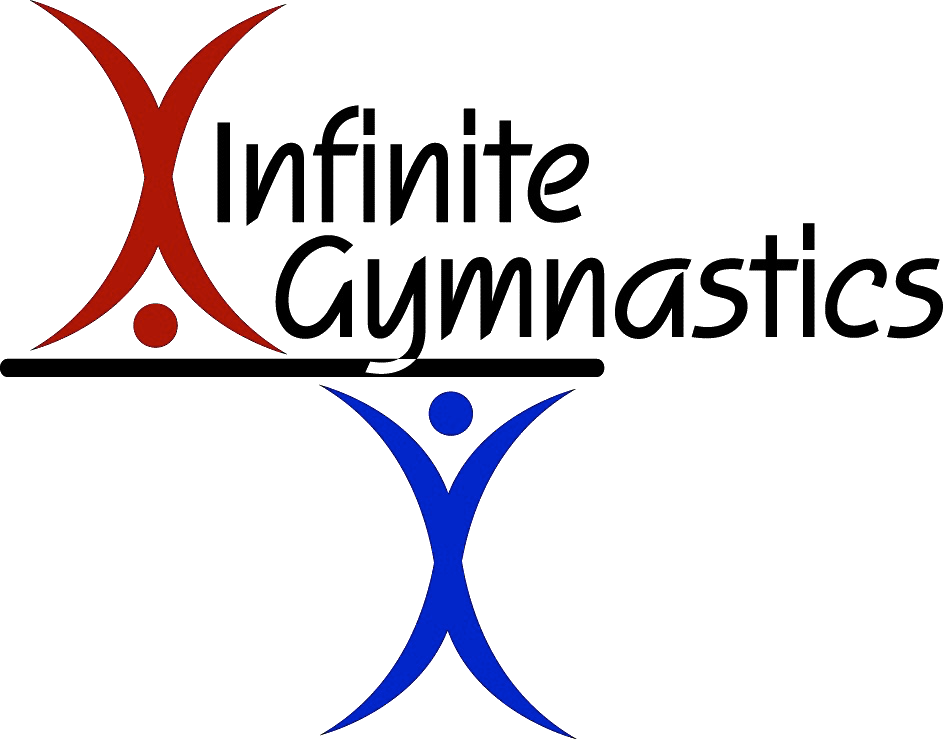 Infinite Gymnastics Boys’ Team2022-2023 Competition Packet Participation in Meets: Answers to Frequently Asked Questions about CompetitionsMeet Etiquette for Athletes and FamiliesWhether your meet is in your own facility or in another team’s gym, it is important that you and your athlete remember that hosting a meet takes a great deal of work. The hosting gym receives a roster of athletes from each gym wishing to participate in the competition. To give everyone an equal opportunity to take part in the meet, a deadline date is usually established. The deadline for entries can be from one week to months prior to the event. When the hosting gym gets all of the rosters, they may then begin to establish sessions and times. This all takes time. Please DO NOT call the hosting gym for information. The proper etiquette is to ask your own coaches. It is his/her responsibility to furnish you with this information. Sometimes there are unforeseen problems that might cause a delay in this information being communicated, so be please patient.Etiquette Continued…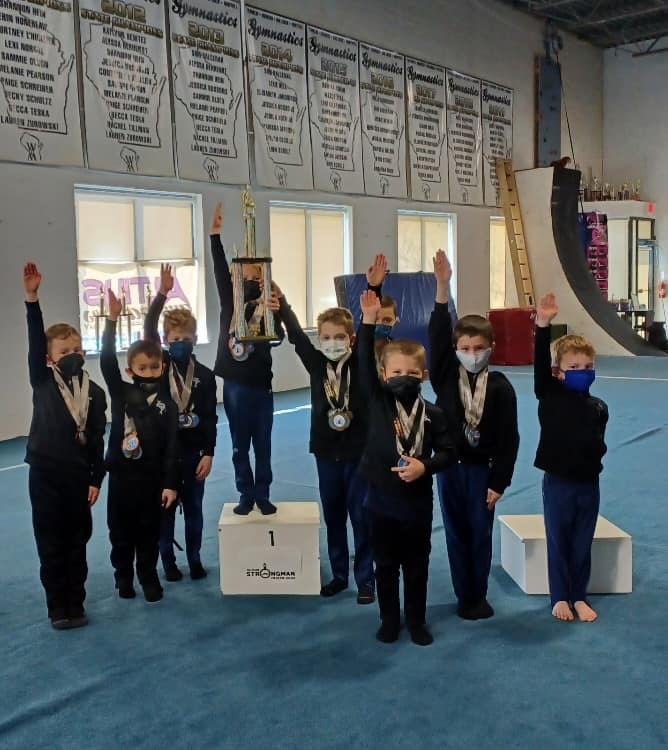 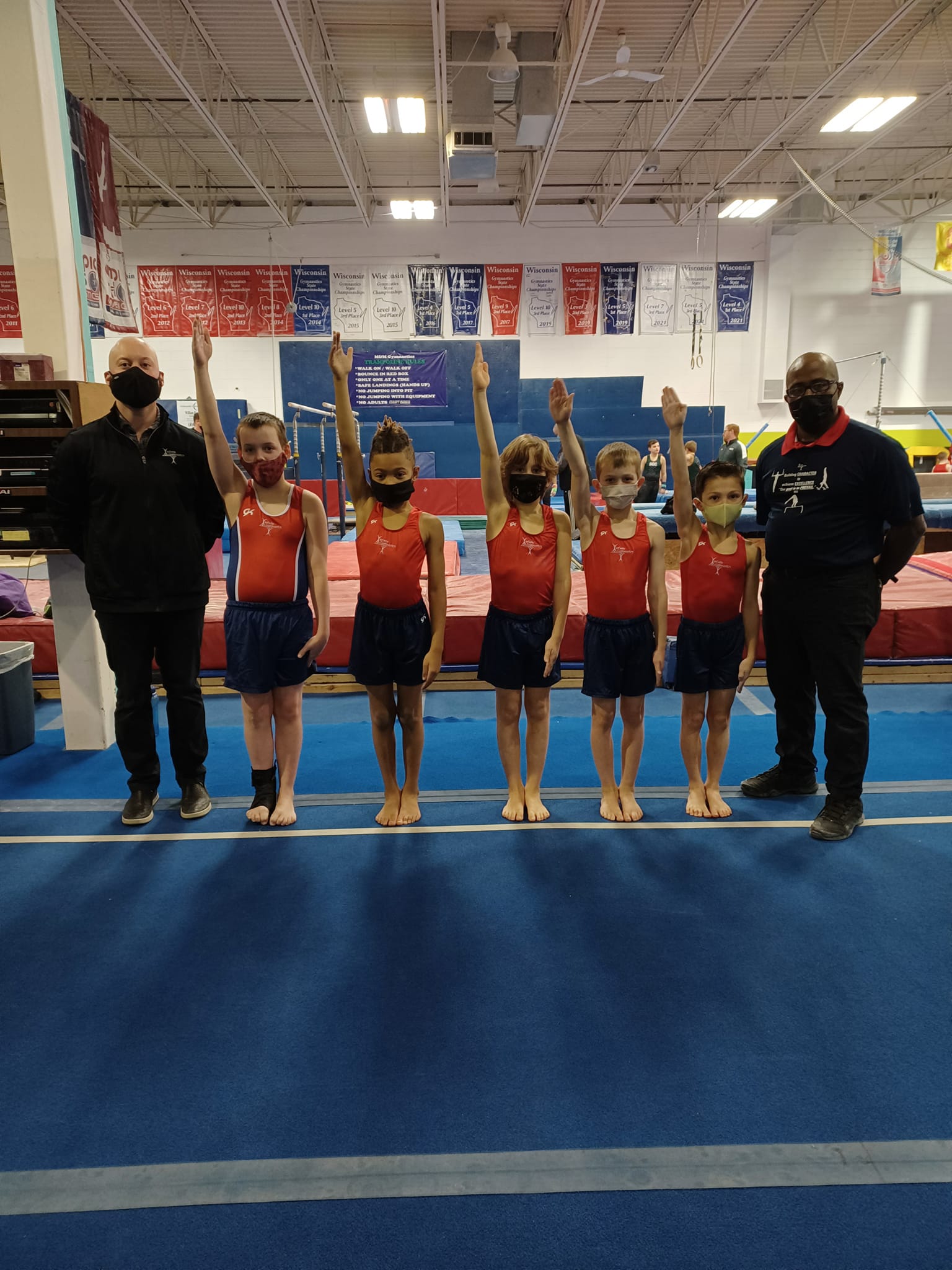 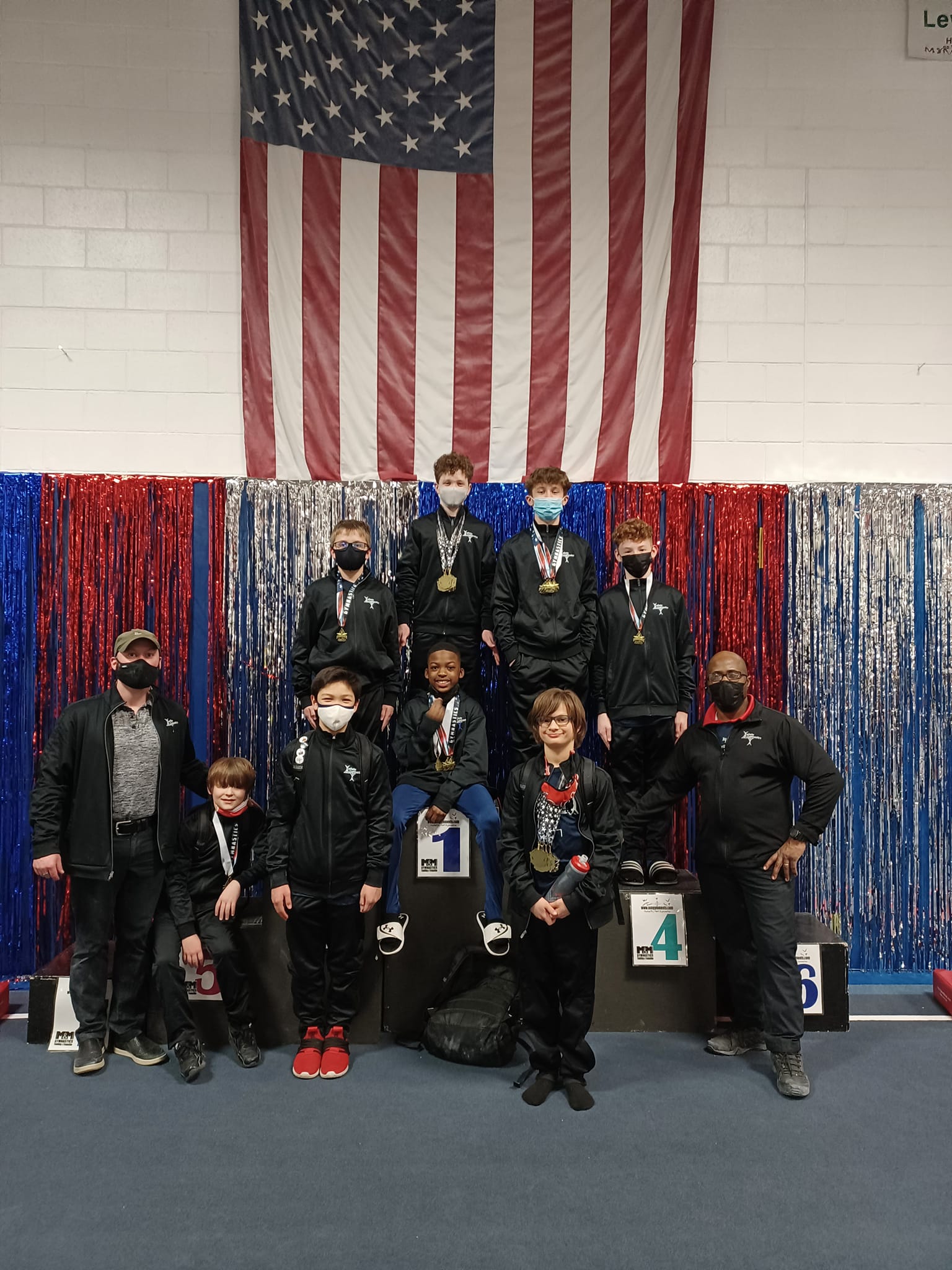 OTHER THINGS TO NOTE:UNIFORMS: Uniforms are for COMPETITION ONLY and should never be worn for practice!! To keep them looking fresh, turn them inside out to wash and dry.  Low heat/cold water is best!EVENT ROTATION ORDER: Gymnasts always rotate in “Olympic Order” which is - Floor Exercise, Pommel Horse, Still Rings, Vault, Parallel Bars, High Bar (If we start on Pommel Horse, for example, then we will rotate- Pommel Horse, Still Rings, Vault, Parallel Bars, High Bar, Floor Exercise Floor, Vault. If we start on Vault, we will rotate Vault, Parallel Bars, High Bar, High Bar, Floor Exercise, Pommel Horse, Still Rings. Every meet rotates in this order (which is helpful to know when wondering what event we will go to next)! Sometimes we will get to choose our order for who competes first, second, third, etc.  Sometimes the orders will be generated randomly before arrival.  Every meet is an exciting new experience!VISUALIZATION:Mentally prepare for your competition THE NIGHT BEFORE! See yourself doing your routines PERFECTLY in your head!! Visualization is a great tool for success - not just in gymnastics, but in every aspect of your life!  When you are visualizing, imagine you are in a large stadium with a large audience and judges and cameras and the whole shebang! Put yourself in the stressful situation mentally and imagine how you will succeed there!  How do you have to stick your handstand on beam?  What do you need to remember to do on bars?  How will you stick your tumbling and vault, etc.?REMEMBER – WE ARE DOING THIS FOR FUN:Sometimes you will have a good meet. Sometimes you will have a bad meet.  Remember that nothing that happens at this level of competition really matters in the grand scheme of life.   People make mistakes at competitions and it is not the end of the world!  What matters is how you respond after you make those mistakes!  Always show grace in defeat.  After each competition, we will go to the gym and work hard on trying to fix our mistakes.  It is an important life lesson to learn that failing is a part of growing, and that no competition or single performance – good or bad – defines you as a person.  2022-2023 Competition SchedulePARENT COPY
Recommended that you circle the meets that you are asking to be registered for.PLEASE NOTE:Gymnasts will be entered into the competitions that you select on the next page.
The Meet Entry Fees have been estimated on the high side, as we are still waiting for some meets to provide Entry Fee information. Any residual Meet Entry Fees that have been paid will be credited back to your account to be used towards tuition, meet fees, and coaches fees. 
If you wish to WITHDRAW from a previously registered competition, you MUST email the gym at infinite1gym@gmail.com.
We cannot guarantee a refund for meets dropped less than one month before the Meet Date. Refunds are dependent upon the host meet director's discretion. CHECK YES OR NO & RETURNPlease return by THURSDAY, SEPTEMBER 1st 
                     ______________________________________                                      ___________________	                      Gymnast’s Name 						     	     LevelWe request that the boys enter at least 4 of the meets, with one of them being the Infinite Gymnastics Cup Challenge, and State Championships.All meet fees will be automatically charged to your payment method on file unless we receive other payment prior to the due date.______________________________________                                                ______/______/______		   Parent’s Signature					   		     DateTeam Parent Pre-Season ChecklistRead 2022 Competition Packet Complete USA Gymnastics Registration (done online) - Due September 1st Turn in Competition Registration Form - Due September 1st Turn in Uniform Order - Due September 1st Email Coach Mitch at mitchellconnor65@gmail.com with any questions! Feb. 11-12Scamps Invite Scamps GymnasticsScamps’ Gymnastics

5711 77th St.
Kenosha, WI 531423, 4, 5$115
Jan. 1TBD
March 1Feb. 18-19Harley DavisMidwest Express Center Milwaukee, WI3-10$165
Oct. 1TBD
March 1March 4-6Salto Invite Salto GymnasticsState Fair Park3-10$165 
Dec. 1TBD
April 1March 25State Championship AirfareGreen Bay, WI 3-10$165
Jan. 15TBD
April 1YES